          РОССИЙСКАЯ ФЕДЕРАЦИЯ                                СОБРАНИЕ ПРЕДСТАВИТЕЛЕЙ              СЕЛЬСКОГО ПОСЕЛЕНИЯ АЛЕКСЕЕВКАмуниципального района Алексеевский Самарской области      Россия, 446640 Самарская область, Алексеевский район, с. Алексеевка, ул. Советская, 48 Ат. (846-71) 2-14-66; 2-12-23, E-mail: adm.poseleniealeks@mail.ru; сайт: spalekseevka.ruРЕШЕНИЕот 22  сентября 2020 г.  № 7 О внесении изменений в Правила землепользования и застройки сельского поселения Алексеевка муниципального района Алексеевский Самарской области, утвержденные Собранием представителей сельского поселения Алексеевка муниципального района Алексеевский Самарской области от 02.12.2013 № 160В соответствии со статьей 33 Градостроительного кодекса Российской Федерации, Федеральным законом от 06.10.2003 № 131-ФЗ «Об общих принципах организации местного самоуправления в Российской Федерации», руководствуясь Уставом сельского поселения Алексеевка муниципального района Алексеевский Самарской области, собрание Представителей сельского поселения Алексеевка муниципального района Алексеевский Самарской областиРЕШИЛО:Внести в решение собрания Представителей  сельского поселения Алексеевка муниципального района Алексеевский Самарской области №160 от 02.12.2013 года следующие изменения:В Статью 53.2 «Перечень видов разрешенного использования земельных участков и объектов капитального строительства в жилых зонах» в таблицу «Виды разрешенного использования земельных участков и объектов капитального строительства в жилых зонах» в перечень основных видов разрешенного использования земельных участков и объектов капитального строительства в территориальную зону Ж1 добавить подпункты 1.1.14 - 1.1.17.2. В Статью 53.2 «Перечень видов разрешенного использования земельных участков и объектов капитального строительства в жилых зонах» в таблицу «Виды разрешенного использования земельных участков и объектов капитального строительства в жилых зонах» в перечень основных видов разрешенного использования земельных участков и объектов капитального строительства в территориальную зону Ж2 добавить подпункты 2.1.16 - 2.1.17.3. В Статью 53.2 «Перечень видов разрешенного использования земельных участков и объектов капитального строительства в жилых зонах» в таблицу «Виды разрешенного использования земельных участков и объектов капитального строительства в жилых зонах» в перечень основных видов разрешенного использования земельных участков и объектов капитального строительства в территориальную зону Ж6 добавить подпункты 4.1.16 - 4.1.19.4. В Статью 53.2 «Перечень видов разрешенного использования земельных участков и объектов капитального строительства в жилых зонах» в таблицу «Виды разрешенного использования земельных участков и объектов капитального строительства в жилых зонах» в перечень основных видов разрешенного использования земельных участков и объектов капитального строительства в территориальную зону Ж8 добавить подпункты 5.1.15 - 5.1.18.5. Исключить из перечня вспомогательных видов разрешенного использования земельных участков и объектов капитального строительства территориальной зоны Ж1, изложенного в статье 53.2, подпункты 1.2.1, 1.2.2 с видами разрешенного использования: Ведение огородничества, Ведение садоводства.6. Исключить из перечня вспомогательных видов разрешенного использования земельных участков и объектов капитального строительства территориальной зоны Ж2, изложенного в статье 53.2, подпункты 2.2.2, 2.2.3 с видами разрешенного использования: Ведение огородничества, Ведение садоводства.7. Исключить из перечня вспомогательных видов разрешенного использования земельных участков и объектов капитального строительства территориальной зоны Ж6, изложенного в статье 53.2, подпункты 4.2.3, 4.2.4 с видами разрешенного использования: Ведение огородничества, Ведение садоводства.8. Исключить из перечня вспомогательных видов разрешенного использования земельных участков и объектов капитального строительства территориальной зоны Ж8, изложенного в статье 53.2, подпункты 5.2.1, 5.2.2 с видами разрешенного использования: Ведение огородничества, Ведение садоводства.9. В Статью 53.7 «Перечень видов разрешенного использования земельных участков и объектов капитального строительства в зонах сельскохозяйственного использования» в перечень основных видов разрешенного использования земельных участков и объектов капитального строительства в территориальную зону Сх1 добавить подпункты 1.1.4, 1.1.5.           10. В Статью 53.7 «Перечень видов разрешенного использования земельных участков и объектов капитального строительства в зонах сельскохозяйственного использования» в перечень основных видов разрешенного использования земельных участков и объектов капитального строительства в территориальную зону Сх2 добавить подпункты 2.1.5-2.1.9:11. В Статью  53.7 «Перечень видов разрешенного использования земельных участков и объектов капитального строительства в зонах сельскохозяйственного использования» в перечень основных видов разрешенного использования земельных участков и объектов капитального строительства в территориальную зону Сх3 добавить подпункты 3.1.4, 3.1.5.12. Статью 54.1. «Предельные размеры земельных участков и предельные параметры разрешенного строительства, реконструкции объектов капитального строительства в жилых зонах и общественно-деловых зонах»: читать в следующей редакции:13.  статью 54.2. «Предельные размеры земельных участков и предельные параметры разрешенного строительства, реконструкции объектов капитального строительства в производственных зонах, подзонах производственных зон и зонах инженерной и транспортной инфраструктур»: читать в следующей редакцииСтатья 54.3. « Предельные размеры земельных участков и предельные параметры разрешенного строительства, реконструкции объектов капитального строительства в зонах сельскохозяйственного использования» : читать в следующей редакции:Примечание: Минимальная площадь земельного участка для зоны Сх1 «Зона сельскохозяйственных угодий» устанавливается для соответствующих территориальных зон, расположенных в границах населенного пункта.».13. Внести в карту градостроительного зонирования села Алексеевка муниципального района Алексеевский Самарской области следующее изменение:- Зону  обслуживания объектов, необходимых для осуществления производственной и предпринимательской деятельности ОЗ изменить частично на Зону застройки индивидуальными жилыми домами Ж1 в кадастровом квартале 63:11:1003023 согласно приложения № 1  и  каталога  координат:- Зону застройки малоэтажными жилыми домами Ж2 изменить частично на Зону делового, общественного и коммерческого назначения О1 в кадастровом квартале 63:11:1003013, согласно приложения № 2 и каталога координат:2. Опубликовать настоящее решение в Информационном Вестнике сельского поселения Алексеевка в течение десяти дней со дня издания.3. Настоящее решение вступает в силу со дня его официального опубликования.Председатель Собрания представителей сельского поселения Алексеевкамуниципального района АлексеевскийСамарской области                                                                                 В.Н.Булавина    	                                                     		                               Глава сельского поселения Алексеевкамуниципального района АлексеевскийСамарской области                                                                         А.А. МолодыкоПриложение №1Часть карты территориального зонирования с. АлексеевкаДо изменения в ПЗЗ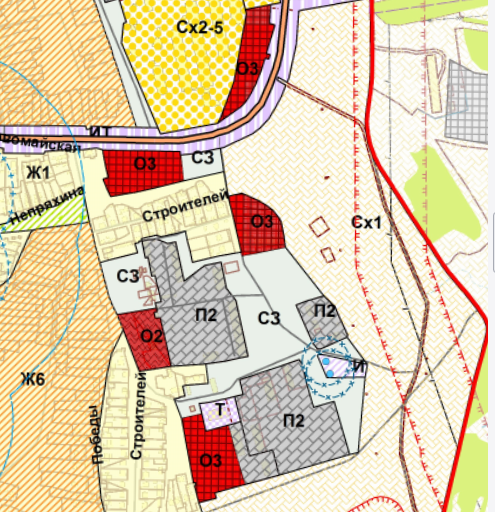 После изменения в ПЗЗ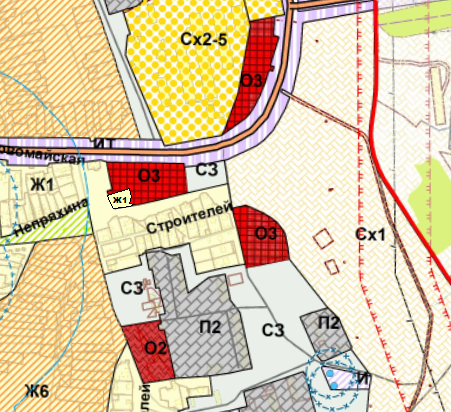 Приложение 2Часть карты территориального зонирования с. АлексеевкаДо изменения в ПЗЗ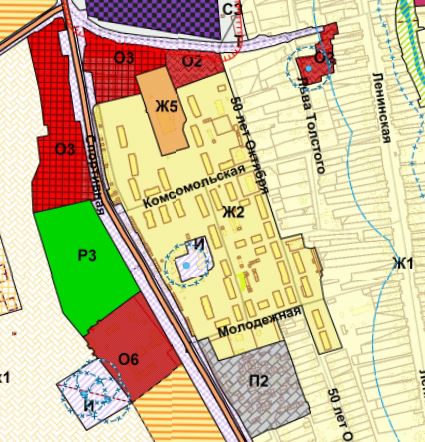 После изменения в ПЗЗ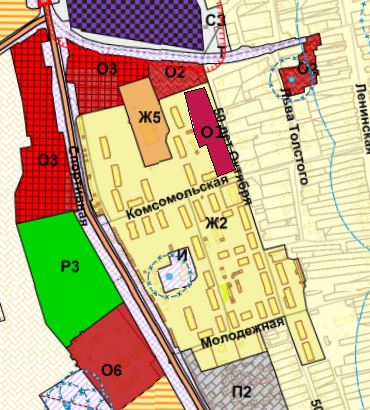 № 
п/пНаименование вида разрешенного использования земельного участкаОписание вида разрешенного использования земельного участкаКод вида разрешенного использования земельного участка№ 
п/пНаименование вида разрешенного использования земельного участкаОписание вида разрешенного использования земельного участкаКод вида разрешенного использования земельного участка1.Ж1 Зона застройки индивидуальными жилыми домами Ж1 Зона застройки индивидуальными жилыми домами Ж1 Зона застройки индивидуальными жилыми домами 1.1.Основные виды разрешенного использования земельных участков и объектов капитального строительства в зоне Ж1Основные виды разрешенного использования земельных участков и объектов капитального строительства в зоне Ж1Основные виды разрешенного использования земельных участков и объектов капитального строительства в зоне Ж11.1.14.Хранение автотранспортаРазмещение отдельно стоящих и пристроенных гаражей, в том числе подземных, предназначенных для хранения автотранспорта, в том числе с разделением на машино-места, за исключением гаражей, размещение которых предусмотрено содержанием вида разрешенного использования с кодом 4.92.7.11.1.15.Ведение огородничестваОсуществление деятельности, связанной с выращиванием ягодных, овощных, бахчевых или иных сельскохозяйственных культур и картофеля; размещение некапитального жилого строения и хозяйственных строений и сооружений, предназначенных для хранения сельскохозяйственных орудий труда и выращенной сельскохозяйственной продукции13.11.1.16.Ведение садоводстваОсуществление деятельности, связанной с выращиванием плодовых, ягодных, овощных, бахчевых или иных сельскохозяйственных культур и картофеля; размещение садового дома, предназначенного для отдыха и не подлежащего разделу на квартиры; размещение хозяйственных строений и сооружений13.21.1.17.Площадки для занятий спортомРазмещение площадок для занятий спортом и физкультурой на открытом воздухе (физкультурные площадки, беговые дорожки, поля для спортивной игры)5.1.32.Ж2 Зона застройки малоэтажными жилыми домамиЖ2 Зона застройки малоэтажными жилыми домамиЖ2 Зона застройки малоэтажными жилыми домами2.1.Основные виды разрешенного использования земельных участков и объектов капитального строительства Основные виды разрешенного использования земельных участков и объектов капитального строительства Основные виды разрешенного использования земельных участков и объектов капитального строительства 2.1.16.Хранение автотранспортаРазмещение отдельно стоящих и пристроенных гаражей, в том числе подземных, предназначенных для хранения автотранспорта, в том числе с разделением на машино-места, за исключением гаражей, размещение которых предусмотрено содержанием вида разрешенного использования с кодом 4.9если общая площадь таких помещений в малоэтажном многоквартирном доме не составляет более 15% общей площади помещений дома2.7.12.1.17.Площадки для занятий спортомРазмещение площадок для занятий спортом и физкультурой на открытом воздухе (физкультурные площадки, беговые дорожки, поля для спортивной игры)5.1.34.Ж6 Зона смешанной застройки Ж6 Зона смешанной застройки Ж6 Зона смешанной застройки 4.1.Основные виды разрешенного использования земельных участков и объектов капитального строительства в зоне Ж6Основные виды разрешенного использования земельных участков и объектов капитального строительства в зоне Ж6Основные виды разрешенного использования земельных участков и объектов капитального строительства в зоне Ж64.1.16.Хранение автотранспорта Размещение отдельно стоящих и пристроенных гаражей, в том числе подземных, предназначенных для хранения автотранспорта, в том числе с разделением на машино-места, за исключением гаражей, размещение которых предусмотрено содержанием вида разрешенного использования с кодом 4.9если общая площадь таких помещений в малоэтажном многоквартирном доме не составляет более 15% общей площади помещений дома2.7.14.1.17.Ведение огородничестваОсуществление деятельности, связанной с выращиванием ягодных, овощных, бахчевых или иных сельскохозяйственных культур и картофеля; размещение некапитального жилого строения и хозяйственных строений и сооружений, предназначенных для хранения сельскохозяйственных орудий труда и выращенной сельскохозяйственной продукции13.14.1.18.Ведение садоводстваОсуществление деятельности, связанной с выращиванием плодовых, ягодных, овощных, бахчевых или иных сельскохозяйственных культур и картофеля; размещение садового дома, предназначенного для отдыха и не подлежащего разделу на квартиры; размещение хозяйственных строений и сооружений13.24.1.19.Площадки для занятий спортомРазмещение площадок для занятий спортом и физкультурой на открытом воздухе (физкультурные площадки, беговые дорожки, поля для спортивной игры)5.1.35.Ж8 Зона комплексной застройки Ж8 Зона комплексной застройки Ж8 Зона комплексной застройки 5.1.Основные виды разрешенного использования земельных участков и объектов капитального строительства в зоне Ж8Основные виды разрешенного использования земельных участков и объектов капитального строительства в зоне Ж8Основные виды разрешенного использования земельных участков и объектов капитального строительства в зоне Ж85.1.15.Хранение автотранспортаРазмещение отдельно стоящих и пристроенных гаражей, в том числе подземных, предназначенных для хранения автотранспорта, в том числе с разделением на машино-места, за исключением гаражей, размещение которых предусмотрено содержанием вида разрешенного использования с кодом 4.9если общая площадь таких помещений в малоэтажном многоквартирном доме не составляет более 15% общей площади помещений дома2.7.15.1.16Ведение огородничестваОсуществление деятельности, связанной с выращиванием ягодных, овощных, бахчевых или иных сельскохозяйственных культур и картофеля; размещение некапитального жилого строения и хозяйственных строений и сооружений, предназначенных для хранения сельскохозяйственных орудий труда и выращенной сельскохозяйственной продукции13.15.1.17Ведение садоводстваОсуществление деятельности, связанной с выращиванием плодовых, ягодных, овощных, бахчевых или иных сельскохозяйственных культур и картофеля; размещение садового дома, предназначенного для отдыха и не подлежащего разделу на квартиры; размещение хозяйственных строений и сооружений13.25.1.18Площадки для занятий спортомРазмещение площадок для занятий спортом и физкультурой на открытом воздухе (физкультурные площадки, беговые дорожки, поля для спортивной игры)5.1.3№ 
п/пНаименование вида разрешенного использования земельного участкаОписание вида разрешенного использования земельного участкаКод вида разрешенного использования земельного участка№ 
п/пНаименование вида разрешенного использования земельного участкаОписание вида разрешенного использования земельного участкаКод вида разрешенного использования земельного участка1.Сх1 Зона сельскохозяйственных угодийСх1 Зона сельскохозяйственных угодийСх1 Зона сельскохозяйственных угодий1.1.Основные виды разрешенного использования земельных участков и объектов капитального строительства в зоне Сх1Основные виды разрешенного использования земельных участков и объектов капитального строительства в зоне Сх1Основные виды разрешенного использования земельных участков и объектов капитального строительства в зоне Сх11.1.4.СадоводствоОсуществление хозяйственной деятельности, в том числе на сельскохозяйственных угодьях, связанной с выращиванием многолетних плодовых и ягодных культур, винограда, и иных многолетних культур1.51.1.5.СенокошениеКошение трав, сбор и заготовка сена1.192.Сх2 Зона, занятая объектами сельскохозяйственного назначенияСх2 Зона, занятая объектами сельскохозяйственного назначенияСх2 Зона, занятая объектами сельскохозяйственного назначения2.1.Основные виды разрешенного использования земельных участков и объектов капитального строительства для зоны Сх2Основные виды разрешенного использования земельных участков и объектов капитального строительства для зоны Сх2Основные виды разрешенного использования земельных участков и объектов капитального строительства для зоны Сх22.1.5.ЖивотноводствоОсуществление хозяйственной деятельности, связанной с производством продукции животноводства, в том числе сенокошение, выпас сельскохозяйственных животных, разведение племенных животных, производство и использование племенной продукции (материала), размещение зданий, сооружений, используемых для содержания и разведения сельскохозяйственных животных, производства, хранения и первичной переработки сельскохозяйственной продукции.Содержание данного вида разрешенного использования включает в себя содержание видов разрешенного использования с кодами 1.8-1.11, 1.15, 1.19, 1.201.72.1.6СкотоводствоОсуществление хозяйственной деятельности, в том числе на сельскохозяйственных угодьях, связанной с разведением сельскохозяйственных животных (крупного рогатого скота, овец, коз, лошадей, верблюдов, оленей);сенокошение, выпас сельскохозяйственных животных, производство кормов, размещение зданий, сооружений, используемых для содержания и разведения сельскохозяйственных животных; разведение племенных животных, производство и использование племенной продукции (материала)1.82.1.7ПтицеводствоОсуществление хозяйственной деятельности, связанной с разведением домашних пород птиц, в том числе водоплавающих;размещение зданий, сооружений, используемых для содержания и разведения животных, производства, хранения и первичной переработки продукции птицеводства;разведение племенных животных, производство и использование племенной продукции (материала)1.102.1.8СвиноводствоОсуществление хозяйственной деятельности, связанной с разведением свиней;размещение зданий, сооружений, используемых для содержания и разведения животных, производства, хранения и первичной переработки продукции;разведение племенных животных, производство и использование племенной продукции (материала)1.112.1.9Обеспечение сельскохозяйственного производстваРазмещение машинно-транспортных и ремонтных станций, ангаров и гаражей для сельскохозяйственной техники, амбаров, водонапорных башен, трансформаторных станций и иного технического оборудования, используемого для ведения сельского хозяйства1.182.1.10СенокошениеКошение трав, сбор и заготовка сена1.193.Сх3 Зона садоводства и огородничестваСх3 Зона садоводства и огородничестваСх3 Зона садоводства и огородничества3.1.Основные виды разрешенного использования земельных участков и объектов капитального строительства в зоне Сх3Основные виды разрешенного использования земельных участков и объектов капитального строительства в зоне Сх3Основные виды разрешенного использования земельных участков и объектов капитального строительства в зоне Сх33.1.4.Ведение личного подсобного хозяйства на полевых участкахПроизводство сельскохозяйственной продукции без права возведения объектов капитального строительства1.163.1.5.СенокошениеКошение трав, сбор и заготовка сена1.19№ п/пНаименование параметраЗначение предельных размеров земельных участков и предельных параметров разрешенного строительства, реконструкции объектов капитального строительства в территориальных зонахЗначение предельных размеров земельных участков и предельных параметров разрешенного строительства, реконструкции объектов капитального строительства в территориальных зонахЗначение предельных размеров земельных участков и предельных параметров разрешенного строительства, реконструкции объектов капитального строительства в территориальных зонахЗначение предельных размеров земельных участков и предельных параметров разрешенного строительства, реконструкции объектов капитального строительства в территориальных зонахЗначение предельных размеров земельных участков и предельных параметров разрешенного строительства, реконструкции объектов капитального строительства в территориальных зонахЗначение предельных размеров земельных участков и предельных параметров разрешенного строительства, реконструкции объектов капитального строительства в территориальных зонахЗначение предельных размеров земельных участков и предельных параметров разрешенного строительства, реконструкции объектов капитального строительства в территориальных зонахЗначение предельных размеров земельных участков и предельных параметров разрешенного строительства, реконструкции объектов капитального строительства в территориальных зонахЗначение предельных размеров земельных участков и предельных параметров разрешенного строительства, реконструкции объектов капитального строительства в территориальных зонахЗначение предельных размеров земельных участков и предельных параметров разрешенного строительства, реконструкции объектов капитального строительства в территориальных зонахЗначение предельных размеров земельных участков и предельных параметров разрешенного строительства, реконструкции объектов капитального строительства в территориальных зонахЗначение предельных размеров земельных участков и предельных параметров разрешенного строительства, реконструкции объектов капитального строительства в территориальных зонахЗначение предельных размеров земельных участков и предельных параметров разрешенного строительства, реконструкции объектов капитального строительства в территориальных зонахЗначение предельных размеров земельных участков и предельных параметров разрешенного строительства, реконструкции объектов капитального строительства в территориальных зонахЖ1Ж2Ж5Ж6Ж8О1О2О2О2О3О3О5О5О6Предельные (минимальные и (или) максимальные) размеры земельных участков, в том числе их площадьПредельные (минимальные и (или) максимальные) размеры земельных участков, в том числе их площадьПредельные (минимальные и (или) максимальные) размеры земельных участков, в том числе их площадьПредельные (минимальные и (или) максимальные) размеры земельных участков, в том числе их площадьПредельные (минимальные и (или) максимальные) размеры земельных участков, в том числе их площадьПредельные (минимальные и (или) максимальные) размеры земельных участков, в том числе их площадьПредельные (минимальные и (или) максимальные) размеры земельных участков, в том числе их площадьПредельные (минимальные и (или) максимальные) размеры земельных участков, в том числе их площадьПредельные (минимальные и (или) максимальные) размеры земельных участков, в том числе их площадьПредельные (минимальные и (или) максимальные) размеры земельных участков, в том числе их площадьПредельные (минимальные и (или) максимальные) размеры земельных участков, в том числе их площадьПредельные (минимальные и (или) максимальные) размеры земельных участков, в том числе их площадьПредельные (минимальные и (или) максимальные) размеры земельных участков, в том числе их площадьПредельные (минимальные и (или) максимальные) размеры земельных участков, в том числе их площадьПредельные (минимальные и (или) максимальные) размеры земельных участков, в том числе их площадьМинимальная площадь земельного участка для индивидуальной жилой застройки, кв.м400400-400400---------Максимальная площадь земельного участка для индивидуальной жилой застройки, кв. м30003000-30003000---------Минимальная площадь земельного участка для блокированной жилой застройки, кв.м на каждый блок200100-100200---------Максимальная площадь земельного участка для блокированной жилой застройки, кв.м на каждый  блок1500500-500500---------Минимальная площадь земельного участка для ведения личного подсобного хозяйства, кв.м.5050-300----------Максимальная площадь земельного участка для ведения личного подсобного хозяйства, кв.м.30002500-3000----------Минимальная площадь земельного участка для многоквартирной жилой застройки до трех этажей, кв.м-200--200---------Минимальная площадь земельного участка для многоквартирной жилой застройки свыше трех этажей, кв.м-1200--1200---------Минимальная площадь земельного участка для размещения дошкольных образовательных учреждений и объектов начального общего и среднего (полного) общего образования, м40004000400040004000---------Минимальная площадь земельного участка для размещения объектов среднего профессионально и высшего профессионального образования, м--7500-7500750075007500------Минимальная площадь земельного участка для размещения инженерно-технических объектов, сооружений и коммуникаций, допустимых к размещению в соответствии с требованиями санитарно-эпидемиологического законодательства, кв.м44444444444444Минимальная площадь земельного участка для размещения магазинов, кв.м1010-1010101010101010--10Минимальная площадь земельного участка для иных основных и условно-разрешенных видов использования земельных участков, за исключением, указанных в пунктах 1-12 настоящей таблицы, кв.м5050505050505050505050505050Минимальная площадь земельного участка для ВРИ Хранение автотранспорта с кодом 2.7.12020-2020---------Предельное количество этажей или предельная высота зданий, строений, сооруженийПредельное количество этажей или предельная высота зданий, строений, сооруженийПредельное количество этажей или предельная высота зданий, строений, сооруженийПредельное количество этажей или предельная высота зданий, строений, сооруженийПредельное количество этажей или предельная высота зданий, строений, сооруженийПредельное количество этажей или предельная высота зданий, строений, сооруженийПредельное количество этажей или предельная высота зданий, строений, сооруженийПредельное количество этажей или предельная высота зданий, строений, сооруженийПредельное количество этажей или предельная высота зданий, строений, сооруженийПредельное количество этажей или предельная высота зданий, строений, сооруженийПредельное количество этажей или предельная высота зданий, строений, сооруженийПредельное количество этажей или предельная высота зданий, строений, сооруженийПредельное количество этажей или предельная высота зданий, строений, сооруженийПредельное количество этажей или предельная высота зданий, строений, сооруженийПредельное количество этажей или предельная высота зданий, строений, сооруженийМаксимальная высота зданий, строений, сооружений, м12151212022,522,522,522,522,522,522,522,522,5Минимальные отступы от границ земельных участков в целях определения мест допустимого размещения зданий, строений, сооружений, за пределами которых запрещено строительство зданий, строений, сооруженийМинимальные отступы от границ земельных участков в целях определения мест допустимого размещения зданий, строений, сооружений, за пределами которых запрещено строительство зданий, строений, сооруженийМинимальные отступы от границ земельных участков в целях определения мест допустимого размещения зданий, строений, сооружений, за пределами которых запрещено строительство зданий, строений, сооруженийМинимальные отступы от границ земельных участков в целях определения мест допустимого размещения зданий, строений, сооружений, за пределами которых запрещено строительство зданий, строений, сооруженийМинимальные отступы от границ земельных участков в целях определения мест допустимого размещения зданий, строений, сооружений, за пределами которых запрещено строительство зданий, строений, сооруженийМинимальные отступы от границ земельных участков в целях определения мест допустимого размещения зданий, строений, сооружений, за пределами которых запрещено строительство зданий, строений, сооруженийМинимальные отступы от границ земельных участков в целях определения мест допустимого размещения зданий, строений, сооружений, за пределами которых запрещено строительство зданий, строений, сооруженийМинимальные отступы от границ земельных участков в целях определения мест допустимого размещения зданий, строений, сооружений, за пределами которых запрещено строительство зданий, строений, сооруженийМинимальные отступы от границ земельных участков в целях определения мест допустимого размещения зданий, строений, сооружений, за пределами которых запрещено строительство зданий, строений, сооруженийМинимальные отступы от границ земельных участков в целях определения мест допустимого размещения зданий, строений, сооружений, за пределами которых запрещено строительство зданий, строений, сооруженийМинимальные отступы от границ земельных участков в целях определения мест допустимого размещения зданий, строений, сооружений, за пределами которых запрещено строительство зданий, строений, сооруженийМинимальные отступы от границ земельных участков в целях определения мест допустимого размещения зданий, строений, сооружений, за пределами которых запрещено строительство зданий, строений, сооруженийМинимальные отступы от границ земельных участков в целях определения мест допустимого размещения зданий, строений, сооружений, за пределами которых запрещено строительство зданий, строений, сооруженийМинимальные отступы от границ земельных участков в целях определения мест допустимого размещения зданий, строений, сооружений, за пределами которых запрещено строительство зданий, строений, сооруженийМинимальные отступы от границ земельных участков в целях определения мест допустимого размещения зданий, строений, сооружений, за пределами которых запрещено строительство зданий, строений, сооруженийМинимальный отступ от границ земельных участков до отдельно стоящих зданий, м33333555555555Минимальный отступ от границ земельных участков до строений и сооружений, м11111555555555Минимальный отступ от границ земельного участка, выходящих на улицу, проезд, при строительстве, реконструкции жилых домов  11-11---------Минимальный отступ от границ земельных участков при реконструкции жилых домовПо фактически имеющейся застройке в пределах границ земельного участкаПо фактически имеющейся застройке в пределах границ земельного участка-По фактически имеющейся застройке в пределах границ земельного участкаПо фактически имеющейся застройке в пределах границ земельного участка---------Минимальный отступ от границ земельных участков до  дошкольных образовательных учреждений и объектов начального общего и среднего (полного) общего образования , м1010101010---------Максимальный процент застройки  в границах земельного участка, определяемый как отношение суммарной площади земельного участка, которая может быть застроена, ко всей площади земельного участкаМаксимальный процент застройки  в границах земельного участка, определяемый как отношение суммарной площади земельного участка, которая может быть застроена, ко всей площади земельного участкаМаксимальный процент застройки  в границах земельного участка, определяемый как отношение суммарной площади земельного участка, которая может быть застроена, ко всей площади земельного участкаМаксимальный процент застройки  в границах земельного участка, определяемый как отношение суммарной площади земельного участка, которая может быть застроена, ко всей площади земельного участкаМаксимальный процент застройки  в границах земельного участка, определяемый как отношение суммарной площади земельного участка, которая может быть застроена, ко всей площади земельного участкаМаксимальный процент застройки  в границах земельного участка, определяемый как отношение суммарной площади земельного участка, которая может быть застроена, ко всей площади земельного участкаМаксимальный процент застройки  в границах земельного участка, определяемый как отношение суммарной площади земельного участка, которая может быть застроена, ко всей площади земельного участкаМаксимальный процент застройки  в границах земельного участка, определяемый как отношение суммарной площади земельного участка, которая может быть застроена, ко всей площади земельного участкаМаксимальный процент застройки  в границах земельного участка, определяемый как отношение суммарной площади земельного участка, которая может быть застроена, ко всей площади земельного участкаМаксимальный процент застройки  в границах земельного участка, определяемый как отношение суммарной площади земельного участка, которая может быть застроена, ко всей площади земельного участкаМаксимальный процент застройки  в границах земельного участка, определяемый как отношение суммарной площади земельного участка, которая может быть застроена, ко всей площади земельного участкаМаксимальный процент застройки  в границах земельного участка, определяемый как отношение суммарной площади земельного участка, которая может быть застроена, ко всей площади земельного участкаМаксимальный процент застройки  в границах земельного участка, определяемый как отношение суммарной площади земельного участка, которая может быть застроена, ко всей площади земельного участкаМаксимальный процент застройки  в границах земельного участка, определяемый как отношение суммарной площади земельного участка, которая может быть застроена, ко всей площади земельного участкаМаксимальный процент застройки  в границах земельного участка, определяемый как отношение суммарной площади земельного участка, которая может быть застроена, ко всей площади земельного участкаМаксимальный процент застройки в границах земельного участка для индивидуальной жилой застройки, %6060-60----------Максимальный процент застройки в границах земельного участка для ведения личного подсобного хозяйства, %50--50----------Максимальный процент застройки в границах земельного участка для блокированной жилой застройки, %8080-80----------Максимальный процент застройки в границах земельного участка для многоквартирной жилой застройки, %-50-50----------Максимальный процент застройки для размещения инженерно-технических объектов, сооружений и коммуникаций, допустимых к размещению в соответствии с требованиями санитарно-эпидемиологического законодательства, %9090909090909090909090909090Максимальный процент застройки в границах земельного участка в иных случаях, за исключением случаев, указанных в пунктах 18-22 настоящей таблицы, %-----909090909090909090Иные показателиИные показателиИные показателиИные показателиИные показателиИные показателиИные показателиИные показателиИные показателиИные показателиИные показателиИные показателиИные показателиИные показателиИные показателиМинимальный отступ (бытовой разрыв) между зданиями индивидуальной жилой застройки и (или) зданиями блокированной жилой застройки, м66-66---------Минимальный отступ (бытовой разрыв) между  зданиями многоквартирной жилой застройки, м-10--10---------Максимальное количество блоков в блокированной жилой застройке, шт.4 (10)10-1010---------Максимальная площадь встроенных и пристроенных  помещений нежилого назначения в жилых зданиях (за исключением объектов образования и здравоохранения), кв.м100150-100----------Максимальная площадь отдельно стоящих зданий, строений нежилого назначения (за исключением объектов образования, здравоохранения и объектов физической культуры и спорта, хранения и стоянки транспортных средств), кв.м150300-150-100020001000100010001000100010001000Максимальная площадь отдельно стоящих зданий объектов физической культуры и спорта, кв.м10001500-1000----------Максимальная площадь отдельно стоящих зданий, строений, сооружений объектов хранения и стоянки транспортных средств300600-300-12001200120012001200----Максимальная высота капитальных ограждений земельных участков, м2222-0000000--№ п/пНаименование параметраЗначение предельных размеров земельных участков и предельных параметров разрешенного строительства, реконструкции объектов капитального строительства в территориальных зонахЗначение предельных размеров земельных участков и предельных параметров разрешенного строительства, реконструкции объектов капитального строительства в территориальных зонахЗначение предельных размеров земельных участков и предельных параметров разрешенного строительства, реконструкции объектов капитального строительства в территориальных зонахЗначение предельных размеров земельных участков и предельных параметров разрешенного строительства, реконструкции объектов капитального строительства в территориальных зонахЗначение предельных размеров земельных участков и предельных параметров разрешенного строительства, реконструкции объектов капитального строительства в территориальных зонахЗначение предельных размеров земельных участков и предельных параметров разрешенного строительства, реконструкции объектов капитального строительства в территориальных зонахЗначение предельных размеров земельных участков и предельных параметров разрешенного строительства, реконструкции объектов капитального строительства в территориальных зонахЗначение предельных размеров земельных участков и предельных параметров разрешенного строительства, реконструкции объектов капитального строительства в территориальных зонахП1П1-3П1-5П2СЗИТИТПредельные (минимальные и (или) максимальные) размеры земельных участков, в том числе их площадьПредельные (минимальные и (или) максимальные) размеры земельных участков, в том числе их площадьПредельные (минимальные и (или) максимальные) размеры земельных участков, в том числе их площадьПредельные (минимальные и (или) максимальные) размеры земельных участков, в том числе их площадьПредельные (минимальные и (или) максимальные) размеры земельных участков, в том числе их площадьПредельные (минимальные и (или) максимальные) размеры земельных участков, в том числе их площадьПредельные (минимальные и (или) максимальные) размеры земельных участков, в том числе их площадьПредельные (минимальные и (или) максимальные) размеры земельных участков, в том числе их площадьПредельные (минимальные и (или) максимальные) размеры земельных участков, в том числе их площадь1.Минимальная площадь земельного участка, кв.м6006006006004001010102.Максимальная площадь земельного участка, кв.м--------3.Минимальная площадь земельного участка для размещения магазинов, кв.м1010101010---Предельное количество этажей или предельная высота зданий, строений, сооруженийПредельное количество этажей или предельная высота зданий, строений, сооруженийПредельное количество этажей или предельная высота зданий, строений, сооруженийПредельное количество этажей или предельная высота зданий, строений, сооруженийПредельное количество этажей или предельная высота зданий, строений, сооруженийПредельное количество этажей или предельная высота зданий, строений, сооруженийПредельное количество этажей или предельная высота зданий, строений, сооруженийПредельное количество этажей или предельная высота зданий, строений, сооруженийПредельное количество этажей или предельная высота зданий, строений, сооружений4.Предельная высота зданий, строений, сооружений, м3030302020252025Минимальные отступы от границ земельных участков в целях определения мест допустимого размещения зданий, строений, сооружений, за пределами которых запрещено строительство зданий, строений, сооруженийМинимальные отступы от границ земельных участков в целях определения мест допустимого размещения зданий, строений, сооружений, за пределами которых запрещено строительство зданий, строений, сооруженийМинимальные отступы от границ земельных участков в целях определения мест допустимого размещения зданий, строений, сооружений, за пределами которых запрещено строительство зданий, строений, сооруженийМинимальные отступы от границ земельных участков в целях определения мест допустимого размещения зданий, строений, сооружений, за пределами которых запрещено строительство зданий, строений, сооруженийМинимальные отступы от границ земельных участков в целях определения мест допустимого размещения зданий, строений, сооружений, за пределами которых запрещено строительство зданий, строений, сооруженийМинимальные отступы от границ земельных участков в целях определения мест допустимого размещения зданий, строений, сооружений, за пределами которых запрещено строительство зданий, строений, сооруженийМинимальные отступы от границ земельных участков в целях определения мест допустимого размещения зданий, строений, сооружений, за пределами которых запрещено строительство зданий, строений, сооруженийМинимальные отступы от границ земельных участков в целях определения мест допустимого размещения зданий, строений, сооружений, за пределами которых запрещено строительство зданий, строений, сооруженийМинимальные отступы от границ земельных участков в целях определения мест допустимого размещения зданий, строений, сооружений, за пределами которых запрещено строительство зданий, строений, сооружений5.Минимальный отступ от границ земельных участков до зданий, строений, сооружений, м33311000Максимальный процент застройки  в границах земельного участка, определяемый как отношение суммарной площади земельного участка, которая может быть застроена, ко всей площади земельного участкаМаксимальный процент застройки  в границах земельного участка, определяемый как отношение суммарной площади земельного участка, которая может быть застроена, ко всей площади земельного участкаМаксимальный процент застройки  в границах земельного участка, определяемый как отношение суммарной площади земельного участка, которая может быть застроена, ко всей площади земельного участкаМаксимальный процент застройки  в границах земельного участка, определяемый как отношение суммарной площади земельного участка, которая может быть застроена, ко всей площади земельного участкаМаксимальный процент застройки  в границах земельного участка, определяемый как отношение суммарной площади земельного участка, которая может быть застроена, ко всей площади земельного участкаМаксимальный процент застройки  в границах земельного участка, определяемый как отношение суммарной площади земельного участка, которая может быть застроена, ко всей площади земельного участкаМаксимальный процент застройки  в границах земельного участка, определяемый как отношение суммарной площади земельного участка, которая может быть застроена, ко всей площади земельного участкаМаксимальный процент застройки  в границах земельного участка, определяемый как отношение суммарной площади земельного участка, которая может быть застроена, ко всей площади земельного участкаМаксимальный процент застройки  в границах земельного участка, определяемый как отношение суммарной площади земельного участка, которая может быть застроена, ко всей площади земельного участка6.Максимальный процент застройки в границах земельного участка при размещении производственных объектов, %808080-60---7.Максимальный процент застройки в границах земельного участка при размещении коммунально-складских объектов, %60606060606060608.Максимальный процент застройки в границах земельного участка при размещении иных объектов, за исключением случаев, указанных в пунктах 5-6 настоящей таблицы, %--------Иные показателиИные показателиИные показателиИные показателиИные показателиИные показателиИные показателиИные показателиИные показатели9.Максимальный размер санитарно-защитной зоны, м0300500000010.Максимальная высота капитальных ограждений земельных участков, м22222222№ п/пНаименование параметраЗначение предельных размеров земельных участков и предельных параметров разрешенного строительства, реконструкции объектов капитального строительства в территориальных зонахЗначение предельных размеров земельных участков и предельных параметров разрешенного строительства, реконструкции объектов капитального строительства в территориальных зонахЗначение предельных размеров земельных участков и предельных параметров разрешенного строительства, реконструкции объектов капитального строительства в территориальных зонахЗначение предельных размеров земельных участков и предельных параметров разрешенного строительства, реконструкции объектов капитального строительства в территориальных зонахЗначение предельных размеров земельных участков и предельных параметров разрешенного строительства, реконструкции объектов капитального строительства в территориальных зонахЗначение предельных размеров земельных участков и предельных параметров разрешенного строительства, реконструкции объектов капитального строительства в территориальных зонахСх1Сх2Сх2-3Сх2-4Сх2-5Сх3Предельные (минимальные и (или) максимальные) размеры земельных участков, в том числе их площадьПредельные (минимальные и (или) максимальные) размеры земельных участков, в том числе их площадьПредельные (минимальные и (или) максимальные) размеры земельных участков, в том числе их площадьПредельные (минимальные и (или) максимальные) размеры земельных участков, в том числе их площадьПредельные (минимальные и (или) максимальные) размеры земельных участков, в том числе их площадьПредельные (минимальные и (или) максимальные) размеры земельных участков, в том числе их площадьПредельные (минимальные и (или) максимальные) размеры земельных участков, в том числе их площадьМинимальная площадь земельного участка, кв.м100100100100100600Максимальная площадь земельного участка, кв.м20000500005000050000500003000Предельное количество этажей или предельная высота зданий, строений, сооруженийПредельное количество этажей или предельная высота зданий, строений, сооруженийПредельное количество этажей или предельная высота зданий, строений, сооруженийПредельное количество этажей или предельная высота зданий, строений, сооруженийПредельное количество этажей или предельная высота зданий, строений, сооруженийПредельное количество этажей или предельная высота зданий, строений, сооруженийПредельное количество этажей или предельная высота зданий, строений, сооруженийПредельная высота зданий, строений, сооружений, м02020202010Минимальные отступы от границ земельных участков в целях определения мест допустимого размещения зданий, строений, сооружений, за пределами которых запрещено строительство зданий, строений, сооруженийМинимальные отступы от границ земельных участков в целях определения мест допустимого размещения зданий, строений, сооружений, за пределами которых запрещено строительство зданий, строений, сооруженийМинимальные отступы от границ земельных участков в целях определения мест допустимого размещения зданий, строений, сооружений, за пределами которых запрещено строительство зданий, строений, сооруженийМинимальные отступы от границ земельных участков в целях определения мест допустимого размещения зданий, строений, сооружений, за пределами которых запрещено строительство зданий, строений, сооруженийМинимальные отступы от границ земельных участков в целях определения мест допустимого размещения зданий, строений, сооружений, за пределами которых запрещено строительство зданий, строений, сооруженийМинимальные отступы от границ земельных участков в целях определения мест допустимого размещения зданий, строений, сооружений, за пределами которых запрещено строительство зданий, строений, сооруженийМинимальные отступы от границ земельных участков в целях определения мест допустимого размещения зданий, строений, сооружений, за пределами которых запрещено строительство зданий, строений, сооруженийМинимальный отступ от границ земельных участков до зданий, строений, сооружений м-55513Максимальный процент застройки  в границах земельного участка, определяемый как отношение суммарной площади земельного участка, которая может быть застроена, ко всей площади земельного участкаМаксимальный процент застройки  в границах земельного участка, определяемый как отношение суммарной площади земельного участка, которая может быть застроена, ко всей площади земельного участкаМаксимальный процент застройки  в границах земельного участка, определяемый как отношение суммарной площади земельного участка, которая может быть застроена, ко всей площади земельного участкаМаксимальный процент застройки  в границах земельного участка, определяемый как отношение суммарной площади земельного участка, которая может быть застроена, ко всей площади земельного участкаМаксимальный процент застройки  в границах земельного участка, определяемый как отношение суммарной площади земельного участка, которая может быть застроена, ко всей площади земельного участкаМаксимальный процент застройки  в границах земельного участка, определяемый как отношение суммарной площади земельного участка, которая может быть застроена, ко всей площади земельного участкаМаксимальный процент застройки  в границах земельного участка, определяемый как отношение суммарной площади земельного участка, которая может быть застроена, ко всей площади земельного участкаМаксимальный процент застройки в границах земельного участка при застройке земельных участков для садоводства и дачного хозяйства, %0----40Максимальный процент застройки в границах земельного участка при размещении производственных объектов, %080808080-Максимальный процент застройки в границах земельного участка при размещении коммунально-складских объектов, %060606060-Максимальный процент застройки в границах земельного участка при размещении иных объектов, за исключением случаев,  указанных в пунктах 5-7 настоящей таблицы, %0----40Иные показателиИные показателиИные показателиИные показателиИные показателиИные показателиИные показателиМаксимальный размер санитарно-защитной зоны, м00300100500Максимальная высота капитальных ограждений земельных участков, м022221,5№
п/п№
п/пИмя
точкиX, мY, мЖ1Ж1Ж1Ж1Ж1Ж1Ж1Ж1Ж1Ж1111319 508,092 249 309,04111319 508,092 249 309,04222319 508,522 249 310,53222319 508,522 249 310,53333319 514,142 249 328,58333319 514,142 249 328,58444319 519,152 249 344,12444319 519,152 249 344,12555319 522,642 249 355,63555319 522,642 249 355,63666319 507,002 249 361,01666319 507,002 249 361,01777319 491,272 249 356,96777319 491,272 249 356,96888319 490,072 249 364,58888319 490,072 249 364,58999319 488,732 249 364,98999319 488,732 249 364,98101010319 486,332 249 356,13101010319 486,332 249 356,13111111319 480,502 249 321,21111111319 480,502 249 321,21121212319 496,622 249 313,35121212319 496,622 249 313,35111319 508,092 249 309,04111319 508,092 249 309,04№
п/пИмя
точкиX, мY, мО1О1О1О1О1О1О1О111318 973,072 247 952,2711318 973,072 247 952,2722318 986,172 247 999,3122318 986,172 247 999,3133318 793,152 248 070,9333318 793,152 248 070,9344318 776,922 248 029,0544318 776,922 248 029,0555318 851,432 248 004,1755318 851,432 248 004,1766318 844,362 247 987,5766318 844,362 247 987,5777318 884,342 247 974,2577318 884,342 247 974,2588318 886,122 247 976,4988318 886,122 247 976,4911318 973,072 247 952,2711318 973,072 247 952,27